SAPS QUÈ HA PASSAT?Quan tornis a l’escola
L’arribada del coronavirus va obligar a tancar totes les escoles com a mesura de protecció. Com la resta de nens i nenes, et vas haver de quedar a casa i seguir el curs de manera virtual. Ara que la pandèmia està més controlada i el confinament es va relaxant, arriba l’hora de reobrir les escoles. Però tornar a classe no serà com abans…  MIRA …Les escoles no van tancar només a Catalunya, sinó arreu del món. En alguns països, però, ja han tornat a obrir les portes. Han hagut de prendre moltes precaucions per defensar-se contra el coronavirus. N’hem trobat imatges a les xarxes socials: veuràs que algunes d’aquestes precaucions són ben curioses! Mireu aquest vídeo dels alumnes de la Xina tornant a l’escola després del confinament.https://news.cgtn.com/news/2020-05-14/Video-showing-Chinese-school-following-latest-WHO-advice-QudTKDRlUk/index.html 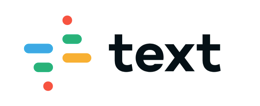 Anar a l’escola ja no serà com abansA Catalunya, les aules no es reobriran per a tothom fins al setembre. I ho faran d’una manera ben diferent. Per evitar que el coronavirus entri a l’escola, tothom haurà de mantenir les normes d’higiene i les distàncies de seguretat que hem après durant el confinament. Les classes es dividiran en grups reduïts: cada grup tindrà 13 alumnes com a màxim. Caldrà buscar més aules per encabir tots els grups i més mestres per atendre’ls.Quines normes d’higiene creus que caldrà seguir quan tornis a l’escola?______________________________________________________2. Quants alumnes hi haurà a cada grup?______________________________________________________3. Tens ganes de tornar a l'escola, tenint en compte que ja no serà com abans? Per què? 
_____________________________________________________ 